Please send this form to the WT education department (Fax to +82 2 553 4728) or E-mail to (registration@wtf.org) by no later than April 26, 2018I hereby submit my application to attend the: 	The 116th International Kyorugi Referee Refresher Course /   	The 35th International Poomsae Referee Refresher Course / to be conducted by WT			Date:				                                   	 	Signature: 	The 116th Kyorugi & The 35th Poomsae, IRRC (CANADA)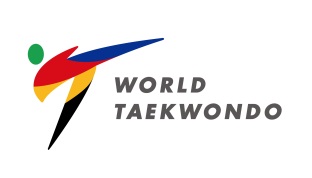 The 116th Kyorugi & The 35th Poomsae, IRRC (CANADA)The 116th Kyorugi & The 35th Poomsae, IRRC (CANADA)The 116th Kyorugi & The 35th Poomsae, IRRC (CANADA)The 116th Kyorugi & The 35th Poomsae, IRRC (CANADA)PleaseAttach yourPhoto hereNameLast Name: (Family)Last Name: (Family)Name:Name:Name:Date of Birth(MM/DD/YEAR)Country ofBirthCountry ofBirthM(    ) / F(    )M(    ) / F(    )NationalityGenderGenderOccupationI.R. NumberIR NumberIR NumberCurrent Dan GradeKukkiwon (    ) Dan &No. Date of issueDate of issue(MM/DD/YEAR)(MM/DD/YEAR)Mobile NumberE-mailValuableShipping AddressFor International Shipping(English ONLY)For International Shipping(English ONLY)For International Shipping(English ONLY)For International Shipping(English ONLY)For International Shipping(English ONLY)